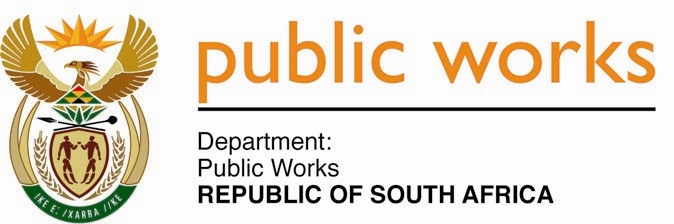 MINISTRYPUBLIC WORKS AND INFRASTRUCTUREREPUBLIC OF SOUTH AFRICA Department of Public Works l Central Government Offices l 256 Madiba Street l Pretoria l Contact: +27 (0)12 406 1627 l Fax: +27 (0)12 323 7573Private Bag X9155 l CAPE TOWN, 8001 l RSA 4th Floor Parliament Building l 120 Plein Street l CAPE TOWN l Tel: +27 21 402 2219 Fax: +27 21 462 4592 www.publicworks.gov.za NATIONAL ASSEMBLYWRITTEN REPLYQUESTION NUMBER:					        		255 [NW259E]INTERNAL QUESTION PAPER NO.:					02 of 2023DATE OF PUBLICATION:					        		17 FEBRUARY 2023DATE OF REPLY:						            	29 JUNE 2023255.	Ms S J Graham (DA) asked the Minister of Public Works and Infrastructure:(1)	Whether her department has received the final proposed budget for the profiling of the Greydell community located at Farm 871/1 Greydell/Bhongweni in Buffalo City Metropolitan Municipality; if not, what is the proposed time frame for the specified profiling; if so, what are the relevant details;(2)	what (a) progress has been made with regard to the transfer of the land in question to the specified municipality, (b) further interventions is her department committed to make and (c) are the expected (i) time frames for the interventions and (ii) costs thereof?					NW259EREPLY:The Minister of Public Works and InfrastructureYes, the Department has recently received the proposed budget requirement for the profiling of the Greydell community from the Buffalo City Municipality; the estimated cost is R600 000.00 and the estimated timeframe is 3 months to complete including compilation of the report. It is expected the profiling will commence in the new financial year in consultation with political leadership and subsequent to funding approval processes.(a)	The Department is currently surveying the land in question with a view to subdividing it for disposal to relevant identified stakeholders, inter alia, a portion to the HDA for BCM Human settlement purposes, a portion to ACSA for the extension of the runway and a portion to the Department of Forestry, Fisheries and the Environment for incorporation into the Umtiza Nature Reserve.(b)	The Department is currently engaging other stakeholders on the Greydell resettlement program with a view to finalise an intergovernmental solution to the invaded land.(c)	(i)	Timeframes for the interventions are being determined at present; and(ii)	Costs for the interventions are being determined at present.